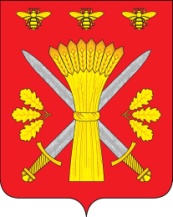 РОССИЙСКАЯ ФЕДЕРАЦИЯОРЛОВСКАЯ ОБЛАСТЬАДМИНИСТРАЦИЯ ТРОСНЯНСКОГО РАЙОНАПОСТАНОВЛЕНИЕ от _12 _апреля 2024 г.                  				     	№75с. Тросна	       О складировании веток        в Троснянском районе В целях приведения в надлежащее санитарное состояние общественных территорий и контейнерных площадок в Троснянском районе, в связи с большим скоплением отходов растительного происхождения,1. Определить место для временного размещения и сжигания древесных порубочных остатков после санитарной обрезки, рубки древесной и кустарниковой растительности, удаления (корчевки) пней и корней в период с 15.04.2024 года по 15.04.2025 года:
- земельный участок, расположенный по адресу с. Тросна, Промзона 2. Заместителю Главы Волковой Н.Н. совместно с МУЖКП Троснянского района организовать сжигание веток и порубочных остатков, скопившихся на вышеуказанной площадки в срок до 1 августа 2024г. Размещение, сжигание, временное хранение древесных порубочных остатков осуществлять в соответствии с требованиями правил и норм законодательства Российской Федерации.3. Запретить размещение (сброс) ТБО, иного мусора и отходов на вышеуказанной площадке. Запретить складирование древесных порубочных остатков в других местах.4. Настоящее постановление опубликовать на официальном сайте Администрации Троснянского района 5. Контроль за исполнением настоящего постановления оставляю за собой.Глава района                                                                     А.В. Левковский                                                                                                           